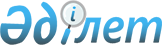 О внесении изменения в решение маслихата от 28 февраля 2014 года № 24 "Об утверждении Правил проведения раздельных сходов местного сообщества и количественного состава представителей жителей сел для участия в сходе местного сообщества Крымского сельского округа Денисовского района Костанайской области"Решение маслихата Денисовского района Костанайсксой области от 27 июня 2014 года № 51. Зарегистрировано Департаментом юстиции Костанайской области 23 июля 2014 года № 4954      В соответствии с пунктом 3 статьи 8 Закона Республики Казахстан от 27 ноября 2000 года "Об административных процедурах" Денисовский районный маслихат РЕШИЛ:

      1. Внести в решение маслихата от 28 февраля 2014 года № 24 "Об утверждении Правил проведения раздельных сходов местного сообщества и количественного состава представителей жителей сел для участия в сходе местного сообщества Крымского сельского округа Денисовского района Костанайской области" (зарегистрировано в Реестре государственной регистрации нормативных правовых актов под № 4552, опубликовано 25 апреля 2014 года в информационно–правовой системе "Әділет") следующее изменение:

      в приложении к указанному решению на государственном языке слово "Крымское" заменить словом "Қырым".

      2. Настоящее решение вводится в действие по истечении десяти календарных дней после дня его первого официального опубликования.


					© 2012. РГП на ПХВ «Институт законодательства и правовой информации Республики Казахстан» Министерства юстиции Республики Казахстан
				Председатель внеочередной

сессии районного маслихата

М. Суербасов

Секретарь Денисовского

районного маслихата

А. Мурзабаев

СОГЛАСОВАНО:

Аким Крымского сельского округа

Денисовского района Костанайской области

______________ Г. Шахайдари

